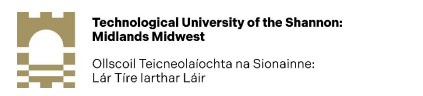 GS29 SUBMISSION FORM FOR TUS RESEARCH STUDENTS TO INSTITUTIONAL REPOSITORYSECTION A should be completed by the student.SECTION B – to be completed by the Research Student and SupervisorSignature of Research Student: ___________________________ Date: ___________________________ Signature of Research Student: ___________________________ Date: ___________________________ Queries on the TUS Institutional Repository should be directed to the following email address: repository@tus.ieResearch Student NameResearch Student NumberFaculty are you registered inEngineering and Informatics (Athlone)      Science and Health (Athlone)    Business and Hospitality (Athlone)    Continuing Professional and Online Distance Learning (Athlone)    Limerick School of Art and Design (LSAD)    Business and Humanities (Midwest)    Engineering and Built Environment (Midwest)    Applied Sciences and Technology (Midwest)    Principal supervisor’s nameCo-supervisor’s nameMentor supervisor’s name (if applicable)Date Viva was completedDay:        Month:          Year:  Date you submitted final thesisDay:        Month:          Year:  Date Corrections were completed (if applicable)Day:        Month:          Year:  Do you wish to put an embargo/stay on the e-thesis to hold back from online publication? Note that this is normally a max of 7 years but can be bespoke to a particular IP agreement with sign off on this from the supervisor. Tick the appropriate box below.Yes    No    If you are putting an embargo/stay on your thesis, please state how many years this shall apply for:Please state your reasons for the embargoHas the final corrected/updated version of the thesis been reviewed by you as the Research Student for sensitive personal information about yourself? (i.e. in acknowledgements, where you may have personal information about yourselves or others and/or about your life/other people’s lives which should be reviewed before final public publication on the TUS institutional repository?Yes    No    Has the final corrected/updated version of the thesis been reviewed by both the Research Supervisor for sensitive personal information about the project or project participants?Yes    No    Has data from this project been submitted to any other online repositories,If yes, please list the repositories and include hyperlinks. Yes    No    